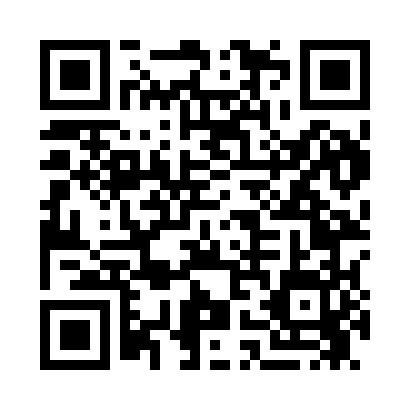 Prayer times for Aqawam, Massachusetts, USAMon 1 Jul 2024 - Wed 31 Jul 2024High Latitude Method: Angle Based RulePrayer Calculation Method: Islamic Society of North AmericaAsar Calculation Method: ShafiPrayer times provided by https://www.salahtimes.comDateDayFajrSunriseDhuhrAsrMaghribIsha1Mon3:245:1012:474:518:2510:102Tue3:255:1012:484:518:2510:103Wed3:265:1112:484:528:2510:094Thu3:275:1112:484:528:2410:095Fri3:275:1212:484:528:2410:086Sat3:285:1312:484:528:2410:087Sun3:295:1312:484:528:2310:078Mon3:305:1412:494:528:2310:069Tue3:325:1512:494:528:2210:0510Wed3:335:1512:494:528:2210:0511Thu3:345:1612:494:528:2110:0412Fri3:355:1712:494:528:2110:0313Sat3:365:1812:494:528:2010:0214Sun3:375:1912:494:528:2010:0115Mon3:395:1912:494:518:1910:0016Tue3:405:2012:504:518:189:5917Wed3:415:2112:504:518:189:5718Thu3:425:2212:504:518:179:5619Fri3:445:2312:504:518:169:5520Sat3:455:2412:504:518:159:5421Sun3:475:2512:504:518:149:5222Mon3:485:2612:504:508:149:5123Tue3:495:2712:504:508:139:5024Wed3:515:2812:504:508:129:4825Thu3:525:2912:504:508:119:4726Fri3:545:3012:504:498:109:4527Sat3:555:3112:504:498:099:4428Sun3:575:3212:504:498:089:4229Mon3:585:3312:504:488:079:4130Tue4:005:3412:504:488:059:3931Wed4:015:3512:504:478:049:38